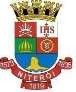 PROCURADORIA- GERAL DO MUNICÍPIO DE NITERÓICENTRO DE ESTUDOS JURÍDICOS - CEJURRELATÓRIO DE ATIVIDADES – RESIDÊNCIA Relatório das atividades desempenhadas:________________________Assinatura do Residente*______________________Assinatura do Procurador**No relatório de atividades é obrigatório conter a assinatura do residente e a do chefe imediato ou supervisor. Nome do Residente: Especializada: Mês de referência: 